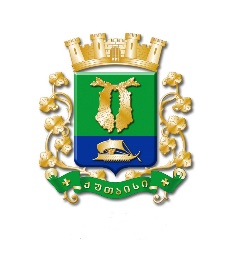 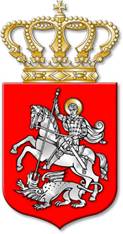 ს  ა  ქ  ა  რ  თ  ვ  ე  ლ  ოქალაქ  ქუთაისის  მუნიციპალიტეტის  საკრებულოგ  ა  ნ  კ  ა  რ  გ  უ  ლ  ე  ბ  ა№  408  ქალაქი  ქუთაისი		25		აგვისტო		2021  წელიქალაქ ქუთაისის მუნიციპალიტეტის საკუთრებაში არსებული უძრავიქონების, პირდაპირი განკარგვის წესით (სასყიდლით, პირობებით), იჯარისფორმით, მოქალაქე მერაბ ახვლედიანისათვის სარგებლობაში გადაცემისთაობაზე, ქალაქ ქუთაისის მუნიციპალიტეტის მერისათვის თანხმობისმიცემის  შ ე ს ა ხ ე ბსაქართველოს ორგანული კანონის „ადგილობრივი თვითმმართველობის კოდექსი“ 54-ე მუხლის პირველი პუნქტის „დ“ ქვეპუნქტის „დ.დ“ ქვეპუნქტის, „მუნიციპალიტეტის ქონების პრივატიზების, სარგებლობისა და მართვის უფლებებით გადაცემის, საპრივატიზებო საფასურის, საწყისი საპრივატიზებო საფასურის, ქირის საფასურის, ქირის საწყისი საფასურის განსაზღვრის და ანგარიშსწორების წესების დამტკიცების შესახებ“ საქართველოს მთავრობის 2014 წლის 8 დეკემბრის №669 დადგენილების, „ქალაქ ქუთაისის მუნიციპალიტეტის ქონების პრივატიზების, სარგებლობისა და მართვის უფლებებით გადაცემის, საპრივატიზებო საფასურის, საწყისი საპრივატიზებო საფასურის, ქირის საფასურის, ქირის საწყისი საფასურის განსაზღვრისა და ანგარიშსწორების წესების დამტკიცების შესახებ“ ქალაქ ქუთაისის მუნიციპალიტეტის საკრებულოს 2015 წლის 9 იანვრის №65 დადგენილების, „ქალაქ ქუთაისის მუნიციპალიტეტის ტერიტორიაზე ზონების საზღვრის აღწერის, ტერიტორიულ ზონებსა და ქვეზონებში მოქცეული არასასოფლო-სამეურნეო დანიშნულების მიწის ნაკვეთების საწყისი საპრივატიზებო საფასურის განსაზღვრის შესახებ“ ქალაქ ქუთაისის მუნიციპალიტეტის საკრებულოს 2021 წლის 24 თებერვლის №172 დადგენილებისა და ქალაქ ქუთაისის მუნიციპალიტეტის მერის 2021 წლის 18 აგვისტოს №44-4421230185 წერილობითი მომართვის შესაბამისად:  მუხლი 1. მიეცეს თანხმობა ქალაქ ქუთაისის მუნიციპალიტეტის მერს, იოსებ ხახალეიშვილს, მოქალაქე მერაბ ახვლედიანისათვის (პირადი №60001112001) პირდაპირი განკარგვის წესით (სასყიდლით, პირობებით), იჯარის ფორმით, ქალაქ ქუთაისის მუნიციპალიტეტის საკუთრებაში არსებული უძრავი ქონების, კერძოდ, ქალაქ ქუთაისში, ნიკეას ქუჩის პირველი შესახვევის №13-ის აღმოსავლეთით მდებარე არასასოფლო–სამეურნეო დანიშნულების მიწის ნაკვეთის (საჯარო რეესტრის ამონაწერის №03.04.32.464, ფართობი: 500,00), 10 (ათი) წლის ვადით, სარგებლობაში გადაცემის თაობაზე.მუხლი 2. წლიური საიჯარო ქირა განსაზღვრულია „მუნიციპალიტეტის ქონების პრივატიზების, სარგებლობისა და მართვის უფლებებით გადაცემის, საპრივატიზებო საფასურის, საწყისი საპრივატიზებო საფასურის, ქირის საფასურის, ქირის საწყისი საფასურის განსაზღვრის და ანგარიშსწორების წესის დამტკიცების შესახებ“ საქართველოს მთავრობის 2014 წლის 8 დეკემბრის №669 დადგენილების, „ქალაქ ქუთაისის მუნიციპალიტეტის ტერიტორიაზე ზონების საზღვრის აღწერის, ტერიტორიულ ზონებსა და ქვეზონებში მოქცეული არასასოფლო-სამეურნეო დანიშნულების მიწის ნაკვეთების საწყისი საპრივატიზებო საფასურის განსაზღვრის შესახებ“ ქალაქ ქუთაისის მუნიციპალიტეტის საკრებულოს 2021 წლის 24 თებერვლის №172 დადგენილების შესაბამისად, რომელიც შეადგენს 3850,0 (სამიათას რვაას ორმოცდაათი) ლარს. მუხლი 3. წლიური საიჯარო ქირის გადახედვა უნდა განხორციელდეს 5 (ხუთი) კალენდარული წლის შემდეგ. მუხლი 4. მოქალაქე მერაბ ახვლედიანი (პირადი №60001112001) ვალდებულია სარგებლობაში გადაცემულ უძრავ ქონებაზე განახორციელოს არანაკლებ 50 000,0 (ორმოცდაათი ათასი) ლარის ინვესტიცია, დაასაქმოს არანაკლებ 20 ადამიანი და განხორციელებული ინვესტიციის შესახებ სერთიფიცირებული აუდიტის/ექსპერტის დასკვნა წარმოადგინოს სამუშაოს დასრულებიდან ერთი თვის ვადაში. მუხლი 5. მოქალაქე მერაბ ახვლედიანი (პირადი №60001112001) ვალდებულია სარგებლობაში გადაცემული უძრავი ქონების მიმდებარედ (200,0 კვ.მ.) მოაწყოს კომპლექსური მინი სპორტული მოედანი, მოქმედი კანონმდებლობის შესაბამისად შეთანხმებული პროექტის მიხედვით, სარგებლობაში გადაცემული ქონების ხელშეკრულების გაფორმებიდან 2 (ორი) წლის განმავლობაში.მუხლი 6. ქალაქ ქუთაისის მუნიციპალიტეტის მერმა, იოსებ ხახალეიშვილმა, უზრუნველყოს იჯარის ხელშეკრულების მომზადება და გაფორმება საქართველოს კანონმდებლობით დადგენილი წესითა და ვადებით.მუხლი 7. კონტროლი განკარგულების შესრულებაზე განახორციელოს ქალაქ ქუთაისის მუნიციპალიტეტის საკრებულოს ეკონომიკის, ქონების მართვისა და საქალაქო მეურნეობის კომისიამ.მუხლი 8. განკარგულება შეიძლება გასაჩივრდეს, კანონით დადგენილი წესით, ქუთაისის საქალაქო სასამართლოში (ვ.კუპრაძის ქუჩა №11), მისი გაცნობიდან ერთი თვის ვადაში.მუხლი 9. განკარგულება ძალაში შევიდეს კანონით დადგენილი წესით.საკრებულოს  თავმჯდომარე			ირაკლი  შენგელია